О проекте федерального закона № 544565-7 «О внесении измененийв статьи 391 и 407 части второй Налогового кодекса Российской Федерации» 
(в части сохранения федеральных льгот по имущественным налогам для  физических лиц, соответствующих условиям, необходимым для назначения пенсии в соответствии с законодательством  Российской Федерации, действовавшим на 31 декабря 2018 года)Государственное     Собрание      (Ил     Тумэн)     Республики      Саха      (Якутия) 
п о с т а н о в л я е т:1. Поддержать проект федерального закона № 544565-7 «О внесении изменений 
в статьи 391 и 407 части второй Налогового кодекса Российской Федерации» (в части сохранения федеральных льгот по имущественным налогам для физических лиц, соответствующих условиям, необходимым для назначения пенсии в соответствии 
с законодательством  Российской Федерации, действовавшим на 31 декабря 2018 года), внесенный Президентом Российской Федерации.2. Предложений и поправок к данному проекту федерального закона нет.3. Направить настоящее постановление в Комитет Государственной Думы Федерального Собрания Российской Федерации по бюджету и налогам.4. Настоящее постановление вступает в силу с момента его принятия.Председатель Государственного Собрания   (Ил Тумэн) Республики Саха (Якутия) 					П.ГОГОЛЕВг.Якутск, 26 сентября 2018 года         ГС  № 14-VI                        ГОСУДАРСТВЕННОЕ СОБРАНИЕ(ИЛ ТУМЭН)РЕСПУБЛИКИ САХА (ЯКУТИЯ)                          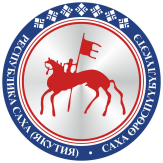                                       САХА  ЈРЈСПҐҐБҐЛҐКЭТИНИЛ ТYMЭНЭ                                                                      П О С Т А Н О В Л Е Н И ЕУ У Р А А Х